Unit 1 Lesson 12: Mucha, mucha basuraWU Observa y pregúntate: Camión de basura (Warm up)Student Task Statement¿Qué observas? ¿Qué te preguntas?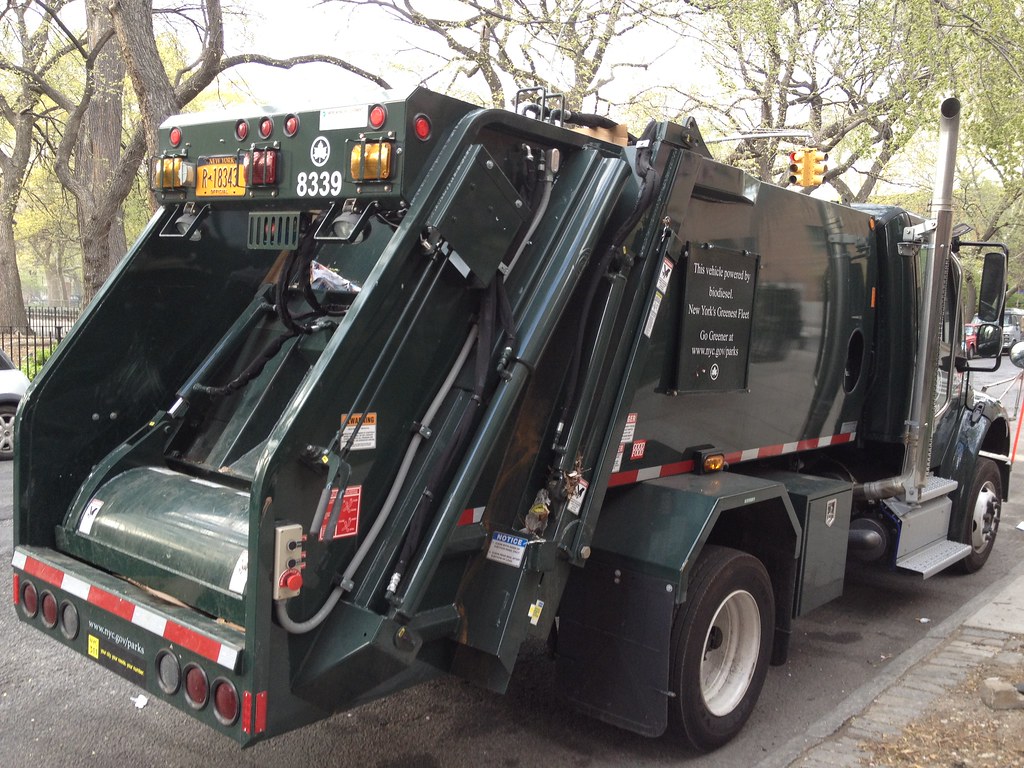 1 60 contenedoresImages for Launch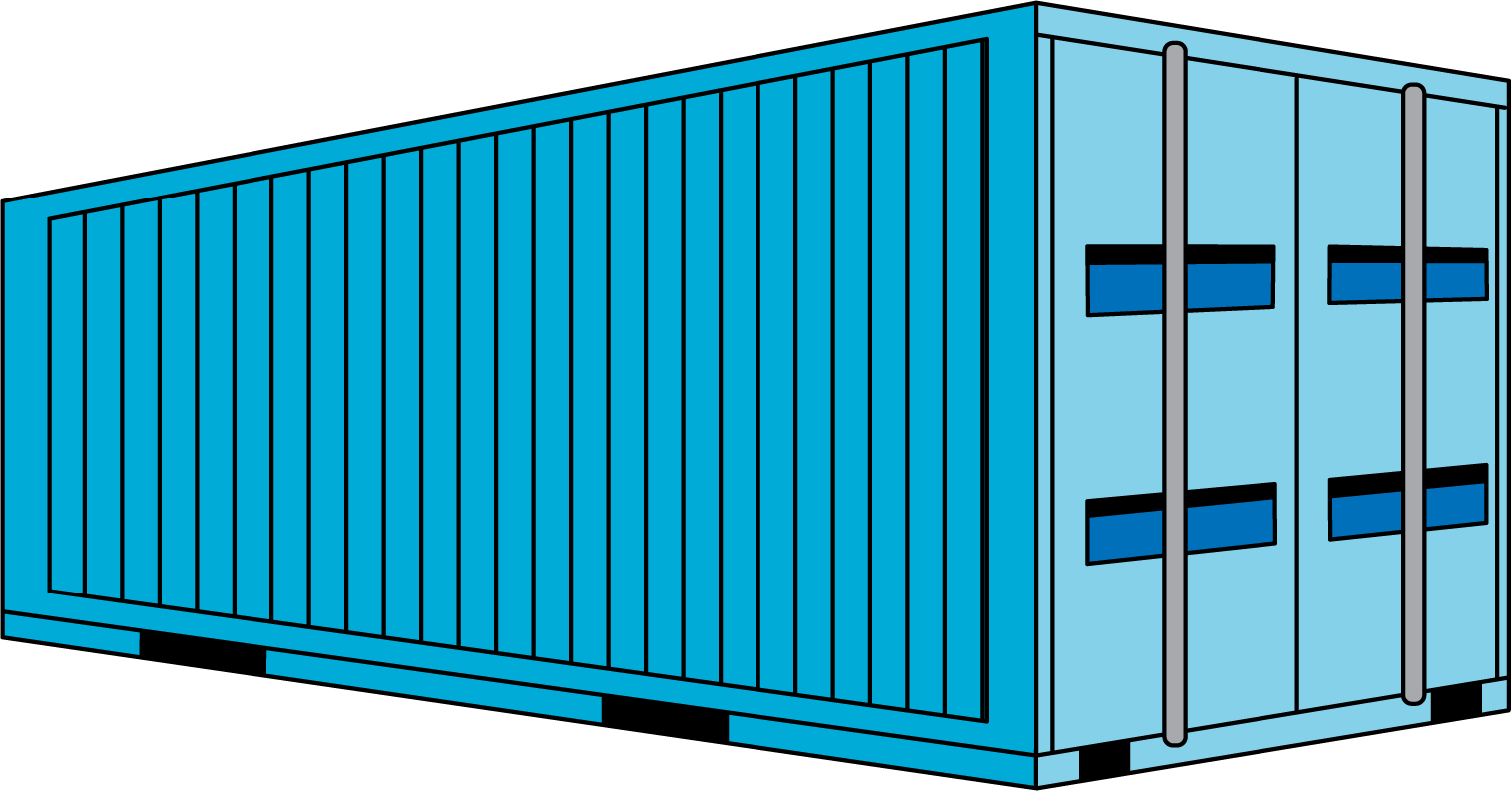 Student Task StatementEncuentra al menos 5 maneras diferentes de organizar 60 contenedores. Representa cada manera de organizarlos con una expresión.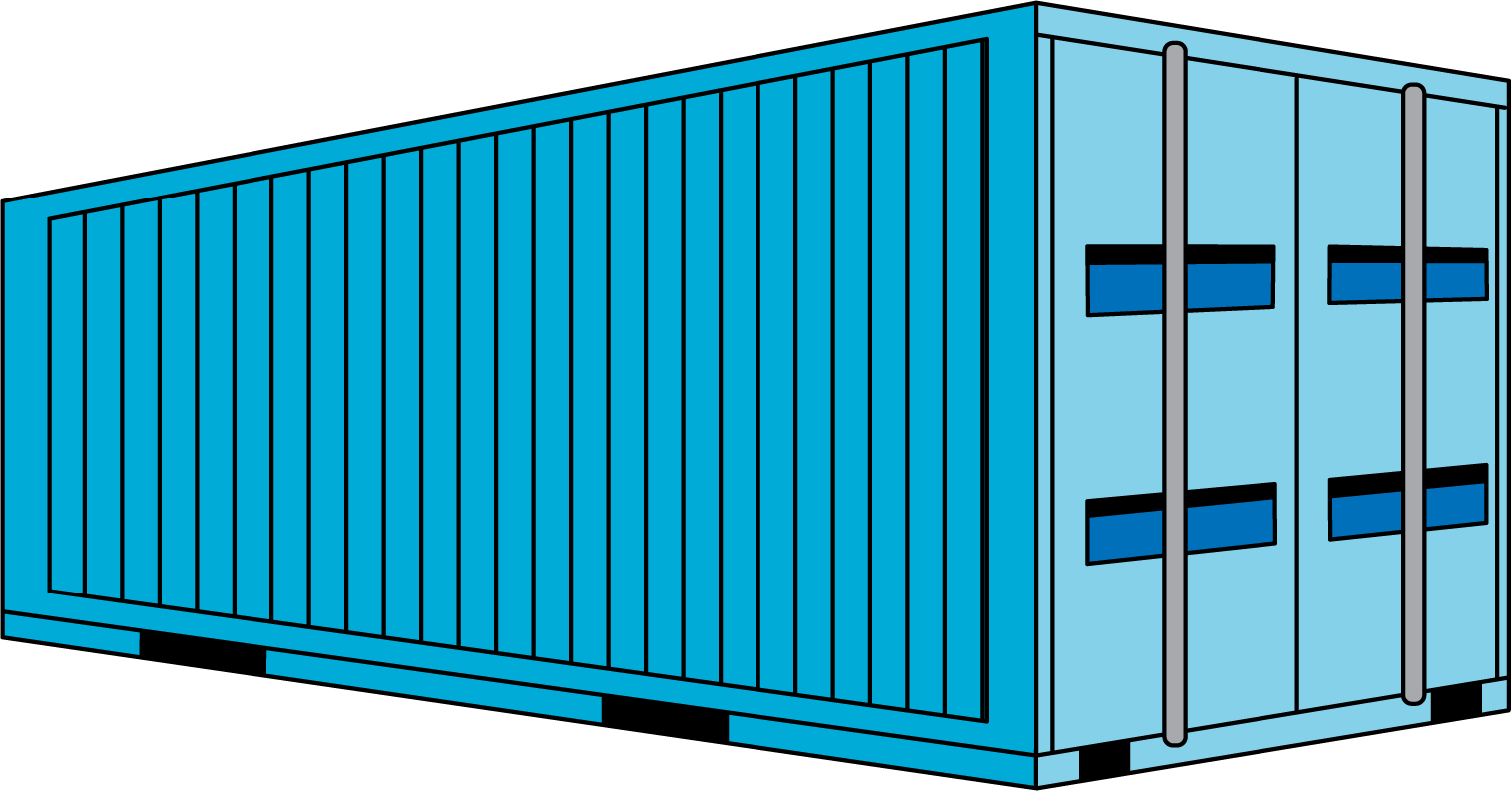 Crea una presentación visual para mostrar cuál es la mejor manera de organizar los contenedores para transportar las 3,300 toneladas de basura.2 ¿Cuántos contenedores en el barco?Student Task Statement¿Cuántos contenedores hay en el barco de carga?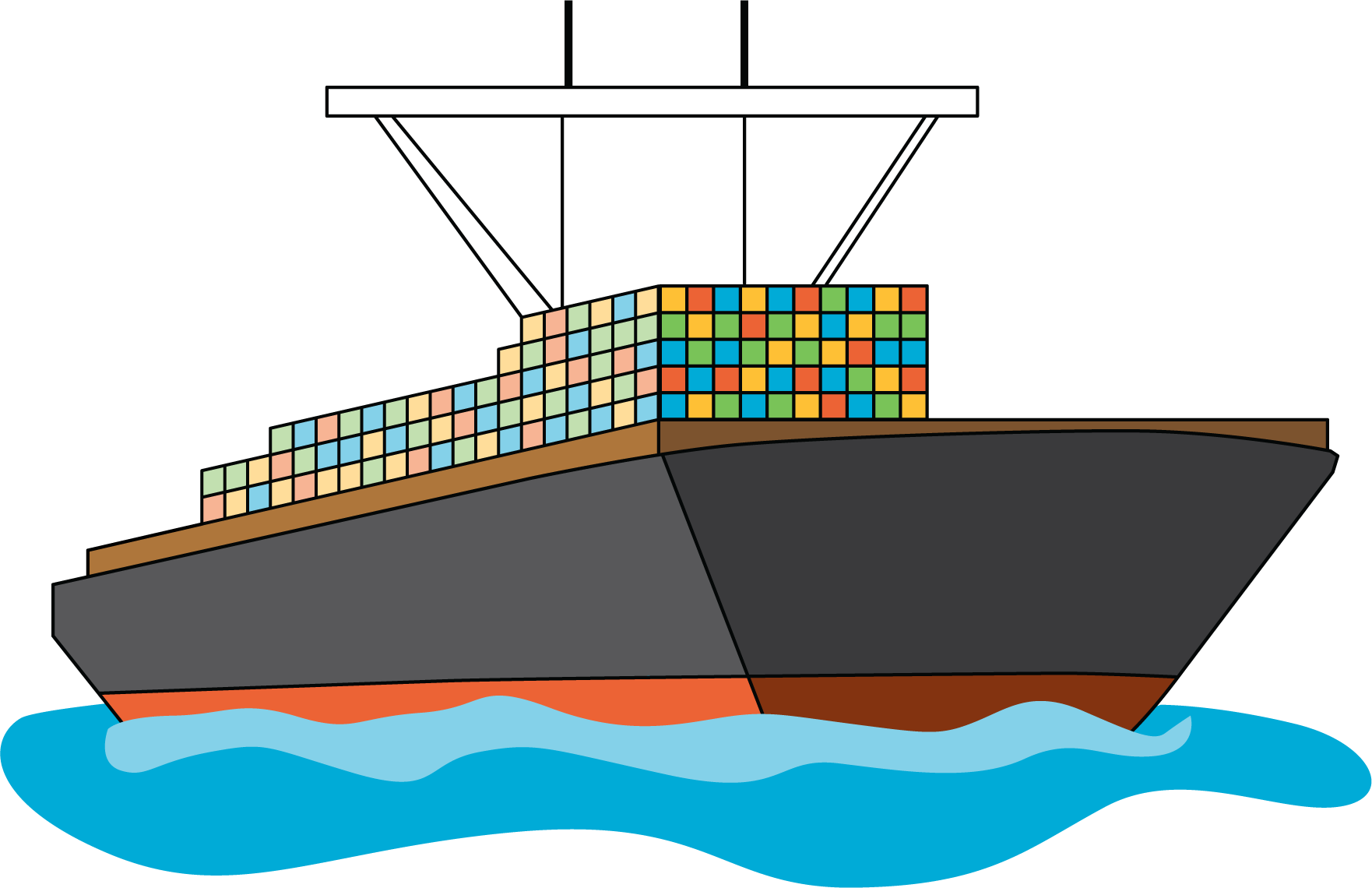 Escribe una estimación que sea:¿Cuántos contenedores hay en el barco de carga?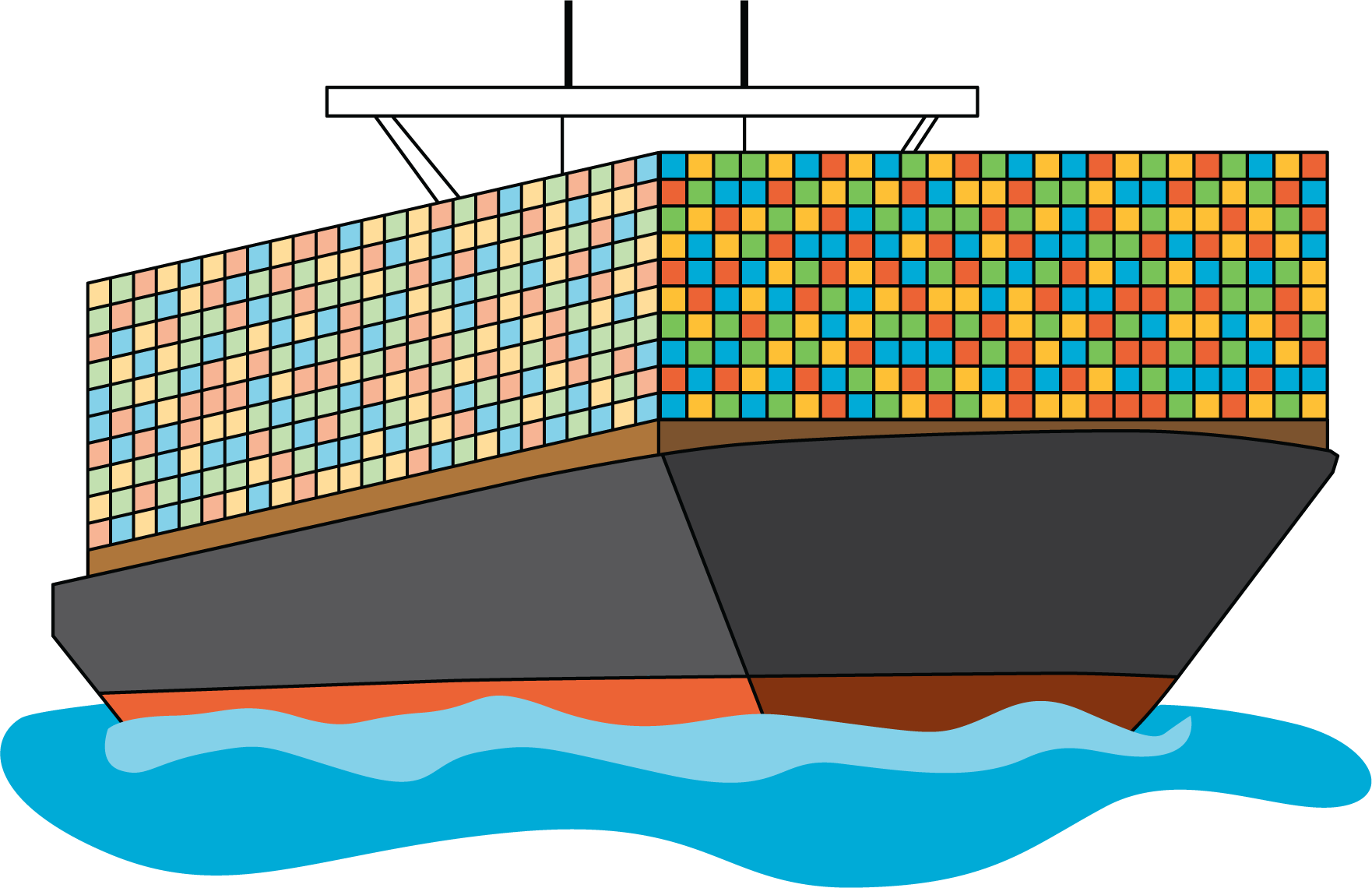 Escribe una estimación que sea:¿Qué cosas estabas suponiendo cuando hiciste tus estimaciones?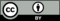 © CC BY 2021 Illustrative Mathematics®muy bajarazonablemuy altamuy bajarazonablemuy alta